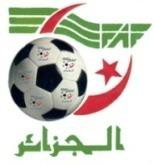 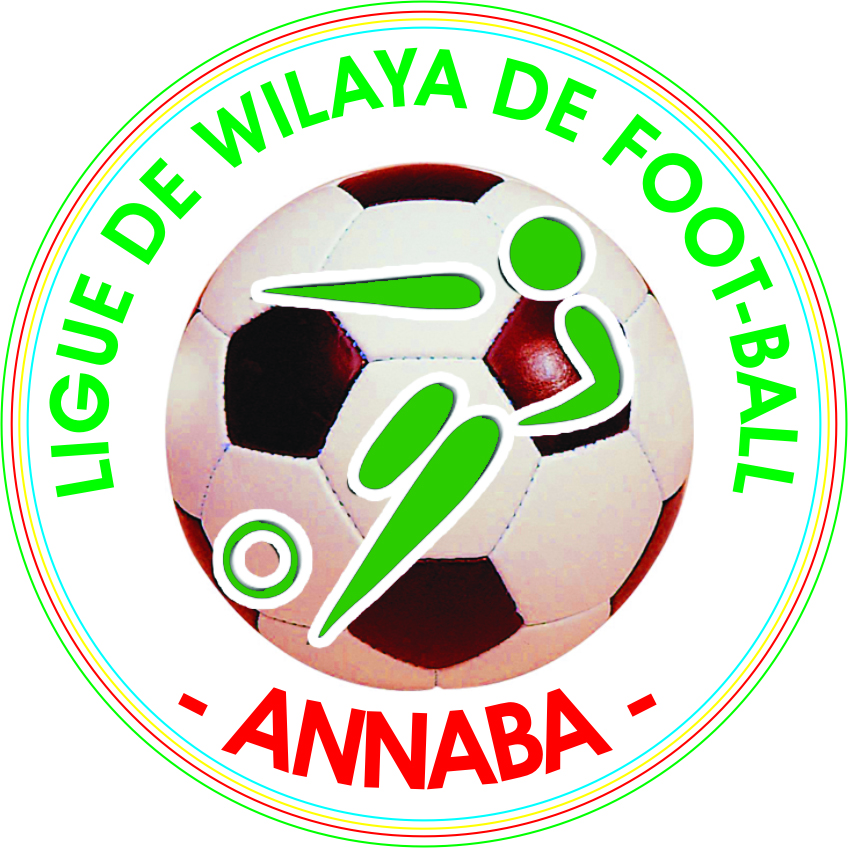            لإتحاد الجزائــــري لكرة القدم    FÉDÉRATION ALGÉRIENNE DE FOOTBALLLIGUE DE WILAYA DE FOOTBALL- ANNABADOSSIER MEDICAL PREALABLE A LA PRATIQUE DUFOOTBALL AMATEURJOUEUR (SE) :NOM : 	PRENOM : 	DATE DE NAISSANCE : / 	/ 	/  / 	/ 	/	/ 	/ 	/ 	/ 	/	(JOUR / MOIS / ANNEE)CLUB :  	CARACTERISTIQUES SPORTIVESNombre de matches disputés ces 12 derniers mois /_   / 	/ 	/ANTECEDENTS MEDICAUX :  ANTECEDENTS PERSONNELSANTECEDENTS FAMILIAUX (PARENTS HOMMES DE MOINS DE 55 ANS, PARENTS FEMMES DE MOINS DE 65 ANS)Non	Père	Mère	Frère/Sœur	AutreMort subiteMort subite (infantile) Maladie coronarienne Cardiomyopathie Hypertension Syncope à répétition Arythmie cardiaqueTransplantation cardiaque Chirurgie cardiaque Pacemaker/Défibrillateur Syndrome de Marfan Noyade inexpliquéeAccident de voiture inexpliqué AVCDiabète CancerAutres (arthrite, etc.)PRESCRIPTION MEDICALE COURANTE DE CES 12 DERNIERS MOISNon	OuiMédicaments contre l’asthme Médicament contre l’hypertension HypolipidémiantAntidiabétique Psychotrope AutresEXAMEN PHYSIQUE GENERALTaille : / 	_/ 	_/ 	/ cm	Poids: / 	_/ 	_/ 	/ kg	BMI :  / 	/,/ 	/ 	/Glande thyroïde :	normal	anormal Nœud lymphatique/rate	normal	anormalAcuité visuelle :  OD : / 	_/ 	/	OG : / 	/ 	/ORL :  Surdité :	Non	OuiExamen bucco-dentaireNombre de dents cariées: / 	/ 	/Nombre de dents absentes: / / /Hygiène bucco-dentaire :	Bonne	InsuffisanteSi Anormal,Précisez : ………………………………………………………………………………………………AbdomenPalpation	normale	anormaleSi Anormal,Précisez : ………………………………………………………………………………………………… Port d’appareil médico-chirurgical :	Non	OuiSymptômes du syndrome de Marfan :	NonOui : précisez : …………………………………….………Déformation du thoraxLong bras et longues jambes Pieds platsScolioseDislocation du cristallinAutre  	SYSTEME CARDIOVASCULAIRERythme	normal	arythmiqueSon	normal	anormal, précisez : dédoublement paradoxal3e son 4e sonSouffle	non	oui, précisez :Systolique – intensité / /6 Diastolique – intensité / /6 ClaquementsChangements durant la manœuvre de Valsalva Changements après s’être levé brusquementŒdème périphérique	non	oui  Veine jugulaire (position à 45°)	normale	anormale Reflux hépato-jugulaire	non	ouiVaisseaux sanguinsPouls périphérique	palpable	non palpable Bruits vasculaires	non	ouiVarices	non	ouiPouls après 5 minutes de repos :	/ 	/ 	/ 	/ /minPression artérielle en position allongée sur le dos après 5 minutes de reposBras droit :	/ 	/ 	/ 	/	/ /_ 		/ 	_/ 		/ mmHg Bras gauche	/ 	/ 	/ 	/ / / 	/ 		/ 	/ mmHgECG 12 ELECTRODES* EN POSITION ALLONGEE SUR LE DOS APRES 5 MINUTES DE REPOS* Joindre une copie au contrôleRésumé de l’analyse de l’ECG :	normal	anormalSi Anormal, précisez : ………………………………..………………………………………………………………………………………………………………………………………………………………..ECHOCARDIOGRAPHIE INITIALE :Effectuée  le : / 	/ 	/	/   /   /	/ 	/ 	/ 	/ 	/Résumé de l’échocardiographie (Joindre copie du résultat au contrôle).………………………………………………………………………………………………………………………………………………………………………………………………………………………NB- L’examen échocardiographique initiale est obligatoire quelque soit l’âge des joueurs.- Doit être Renouvelée dés l’âge de 20 ans.AUTRES PATHOLOGIES :Non :	Oui :Si oui, précisez :………………………………………………………………………………………...……………………………………………………………………………………………………………..……………………………………………………………………………………………………………..BILAN SANGUIN (A JEUN)* joindre les documents signés par le laboratoire au contrôleGroupe Sanguin,FNS avec taux de Réticulocytes,Créatinémie,Glycémie à jeun.5.	Autres :………………………………………………………………………………………………………………………………………………………………………………………………..RESUME DE L’EVALUATIONSuspicion de pathologie cardiaqueNon	oui, précisez :  	Autres pathologiesNon	oui, précisez :  	LE (A) JOUEUR (SE) CITE(E) CI-DESSOUS : SAISON SPORTIVE : 2019 / 2020NOM ET PRENOM :  	APTE A LA PRATIQUE DU FOOTBALL AMATEUR:Oui	NonPosteGardien de butDéfenseurLatéralisationMilieuGaucherdroitierAttaquantLes 2 piedsGénéralNonoui, dans les4 dernières semainesoui, il y a plus de 4 semainesSymptômes de la grippeInfections (surtout virales)Fièvre rhumatismaleCoups de chaleurCommotionAllergie nourriture/insectesAllergie médicamentsCœur et poumonNonDans les 4 dernières semainesau repos / pendant après l’effortIl y a plus de 4 semainesau repos / pendant après l’effortDouleur ou oppression thoraciqueEssoufflementSouffle courtAsthmeTouxBronchitePalpitationsArythmie cardiaqueAutres problèmes cardiaquesVertigesSyncopesNonOui, dans les4 dernières semainesOui, il y a plus de 4 semainesHypertensionSouffle au cœurProfil lipidique anormalCrises, épilepsieConseillé d’arrêter le sportFatigué plus vite que coéquipiersDiarrhéesPoumons :AuscultationnormaleanormalePercussionnormaleanormale8.MEDECIN EXAMINATEUR ET INSTITUTION